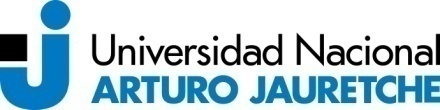 Florencio Varela,.…..de……….Biblioteca CentralUniversidad Nacional Arturo Jauretche S                     /                   D				       Por la presente dejo constancia que el/ la  Sr./Sra………………………………………….DNI………………………………………… se desempeña como docente de la materia…………………………………………………..de la carrera…………………………………………………………..de la Universidad Nacional Arturo Jauretche.                                                       Solicito por este medio la asociación a la Biblioteca para poder hacer uso de los servicios que ofrece la misma.				       Sin más, saluda atte.Firma del Director del Instituto o Coordinador de la Carrera (según corresponda)